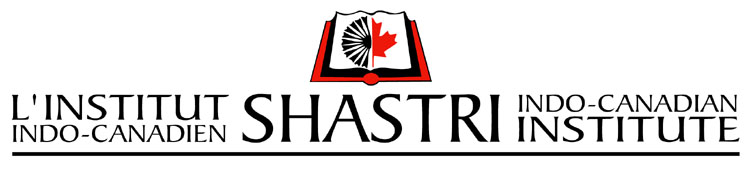 SHASTRI STUDENT INTERNSHIP PROJECT (SSIP) 2018-19FINAL REPORT FORMThe purpose of this FINAL report is to understand the overall achievement of SSIP projects in terms of meeting the goals and objectives of interns and the Shastri Institute. Signature:							Date:					1Intern’s Name:         Intern’s Name:         Address:   In Canada:      In India:      Address:   In Canada:      In India:      Address:   In Canada:      In India:      Address:   In Canada:      In India:      Address:   In Canada:      In India:      Address:   In Canada:      In India:      Email:      Telephone:      Facsimile:      Email:      Telephone:      Facsimile:      Email:      Telephone:      Facsimile:      2Name of your Internship Institution (host):Name of your Internship Institution (host):Name of your Internship Institution (host):Name of your Internship Institution (host):Name of your Internship Institution (host):Address of your Internship Institution:   Address of your Internship Institution:   Address of your Internship Institution:   Address of your Internship Institution:   Address of your Internship Institution:   Address of your Internship Institution:   3Title of your Internship Project :                   Title of your Internship Project :                   Title of your Internship Project :                   Title of your Internship Project :                   Title of your Internship Project :                   Title of your Internship Project :                   Title of your Internship Project :                   Title of your Internship Project :                   Title of your Internship Project :                   Title of your Internship Project :                   Title of your Internship Project :                   4Internship Project Start Date:                                                    Completion Date:        Internship Project Start Date:                                                    Completion Date:        Internship Project Start Date:                                                    Completion Date:        Internship Project Start Date:                                                    Completion Date:        Internship Project Start Date:                                                    Completion Date:        Internship Project Start Date:                                                    Completion Date:        Internship Project Start Date:                                                    Completion Date:        Internship Project Start Date:                                                    Completion Date:        Internship Project Start Date:                                                    Completion Date:        Internship Project Start Date:                                                    Completion Date:        Internship Project Start Date:                                                    Completion Date:        5Name/s of your team members (if applicable):  Name/s of your team members (if applicable):  Name/s of your team members (if applicable):  Name/s of your team members (if applicable):  Details of your project Coordinator/Supervisor:  Name/s:      Email/s:       Tel:       Details of your project Coordinator/Supervisor:  Name/s:      Email/s:       Tel:       Details of your project Coordinator/Supervisor:  Name/s:      Email/s:       Tel:       Details of your project Coordinator/Supervisor:  Name/s:      Email/s:       Tel:       Details of your project Coordinator/Supervisor:  Name/s:      Email/s:       Tel:       Details of your project Coordinator/Supervisor:  Name/s:      Email/s:       Tel:       Details of your project Coordinator/Supervisor:  Name/s:      Email/s:       Tel:       ACHIEVEMENTS- OUTCOMES OF THE INTERNSHIP PROEJCT ACHIEVEMENTS- OUTCOMES OF THE INTERNSHIP PROEJCT ACHIEVEMENTS- OUTCOMES OF THE INTERNSHIP PROEJCT ACHIEVEMENTS- OUTCOMES OF THE INTERNSHIP PROEJCT ACHIEVEMENTS- OUTCOMES OF THE INTERNSHIP PROEJCT ACHIEVEMENTS- OUTCOMES OF THE INTERNSHIP PROEJCT ACHIEVEMENTS- OUTCOMES OF THE INTERNSHIP PROEJCT ACHIEVEMENTS- OUTCOMES OF THE INTERNSHIP PROEJCT ACHIEVEMENTS- OUTCOMES OF THE INTERNSHIP PROEJCT ACHIEVEMENTS- OUTCOMES OF THE INTERNSHIP PROEJCT ACHIEVEMENTS- OUTCOMES OF THE INTERNSHIP PROEJCT ACHIEVEMENTS- OUTCOMES OF THE INTERNSHIP PROEJCT 6Provide a brief summary of your internship project highlighting planned objectives, activities and  outcomes (450 words)Provide a brief summary of your internship project highlighting planned objectives, activities and  outcomes (450 words)Provide a brief summary of your internship project highlighting planned objectives, activities and  outcomes (450 words)Provide a brief summary of your internship project highlighting planned objectives, activities and  outcomes (450 words)Provide a brief summary of your internship project highlighting planned objectives, activities and  outcomes (450 words)Provide a brief summary of your internship project highlighting planned objectives, activities and  outcomes (450 words)Provide a brief summary of your internship project highlighting planned objectives, activities and  outcomes (450 words)Provide a brief summary of your internship project highlighting planned objectives, activities and  outcomes (450 words)Provide a brief summary of your internship project highlighting planned objectives, activities and  outcomes (450 words)Provide a brief summary of your internship project highlighting planned objectives, activities and  outcomes (450 words)Provide a brief summary of your internship project highlighting planned objectives, activities and  outcomes (450 words)7Describe the achievements/outcomes of your internship project in terms of knowledge enhancement, capacity development, sharing, networking and exposure (800 words)Describe the achievements/outcomes of your internship project in terms of knowledge enhancement, capacity development, sharing, networking and exposure (800 words)Describe the achievements/outcomes of your internship project in terms of knowledge enhancement, capacity development, sharing, networking and exposure (800 words)Describe the achievements/outcomes of your internship project in terms of knowledge enhancement, capacity development, sharing, networking and exposure (800 words)Describe the achievements/outcomes of your internship project in terms of knowledge enhancement, capacity development, sharing, networking and exposure (800 words)Describe the achievements/outcomes of your internship project in terms of knowledge enhancement, capacity development, sharing, networking and exposure (800 words)Describe the achievements/outcomes of your internship project in terms of knowledge enhancement, capacity development, sharing, networking and exposure (800 words)Describe the achievements/outcomes of your internship project in terms of knowledge enhancement, capacity development, sharing, networking and exposure (800 words)Describe the achievements/outcomes of your internship project in terms of knowledge enhancement, capacity development, sharing, networking and exposure (800 words)Describe the achievements/outcomes of your internship project in terms of knowledge enhancement, capacity development, sharing, networking and exposure (800 words)Describe the achievements/outcomes of your internship project in terms of knowledge enhancement, capacity development, sharing, networking and exposure (800 words)ACADEMIC, RESEARCH and PROFESSIONAL GROWTHACADEMIC, RESEARCH and PROFESSIONAL GROWTHACADEMIC, RESEARCH and PROFESSIONAL GROWTHACADEMIC, RESEARCH and PROFESSIONAL GROWTHACADEMIC, RESEARCH and PROFESSIONAL GROWTHACADEMIC, RESEARCH and PROFESSIONAL GROWTHACADEMIC, RESEARCH and PROFESSIONAL GROWTHACADEMIC, RESEARCH and PROFESSIONAL GROWTHACADEMIC, RESEARCH and PROFESSIONAL GROWTHACADEMIC, RESEARCH and PROFESSIONAL GROWTHACADEMIC, RESEARCH and PROFESSIONAL GROWTHACADEMIC, RESEARCH and PROFESSIONAL GROWTH8Indicate () the extent of your involvement-achievement in the following activities during your SSIP placement.Indicate () the extent of your involvement-achievement in the following activities during your SSIP placement.Indicate () the extent of your involvement-achievement in the following activities during your SSIP placement.Indicate () the extent of your involvement-achievement in the following activities during your SSIP placement.Indicate () the extent of your involvement-achievement in the following activities during your SSIP placement.Indicate () the extent of your involvement-achievement in the following activities during your SSIP placement.Indicate () the extent of your involvement-achievement in the following activities during your SSIP placement.Indicate () the extent of your involvement-achievement in the following activities during your SSIP placement.Indicate () the extent of your involvement-achievement in the following activities during your SSIP placement.Indicate () the extent of your involvement-achievement in the following activities during your SSIP placement.Indicate () the extent of your involvement-achievement in the following activities during your SSIP placement.Career Focus Activities (Academic Courses)Career Focus Activities (Academic Courses)Career Focus Activities (Academic Courses)Career Focus Activities (Academic Courses)100%100%100%50%50%50%25%NoneStudy/Course planning Study/Course planning Study/Course planning Study/Course planning Communicating with the fellow students Communicating with the fellow students Communicating with the fellow students Communicating with the fellow students Communicating with the Supervisor/AffiliateCommunicating with the Supervisor/AffiliateCommunicating with the Supervisor/AffiliateCommunicating with the Supervisor/AffiliateOrganizing Academic ActivitiesOrganizing Academic ActivitiesOrganizing Academic ActivitiesOrganizing Academic ActivitiesOrganizing/Managing Seminars/WorkshopsOrganizing/Managing Seminars/WorkshopsOrganizing/Managing Seminars/WorkshopsOrganizing/Managing Seminars/WorkshopsExhibitions/PresentationsExhibitions/PresentationsExhibitions/PresentationsExhibitions/PresentationsCompleting Intended Course/sCompleting Intended Course/sCompleting Intended Course/sCompleting Intended Course/sAdapting to New Culture/New EnvironmentAdapting to New Culture/New EnvironmentAdapting to New Culture/New EnvironmentAdapting to New Culture/New EnvironmentCareer Focus Activities (Research Study)Career Focus Activities (Research Study)Career Focus Activities (Research Study)Career Focus Activities (Research Study)100%100%100%50%50%50%25%NoneProject Planning (research project)  Project Planning (research project)  Project Planning (research project)  Project Planning (research project)  Developing Research Tools/MaterialsDeveloping Research Tools/MaterialsDeveloping Research Tools/MaterialsDeveloping Research Tools/MaterialsDeveloping Research Tools/MaterialsCollecting and Analyzing DataCollecting and Analyzing DataCollecting and Analyzing DataCollecting and Analyzing DataCollecting and Analyzing DataOrganizing/Managing Workshops/SeminarsOrganizing/Managing Workshops/SeminarsOrganizing/Managing Workshops/SeminarsOrganizing/Managing Workshops/SeminarsOrganizing/Managing Workshops/SeminarsOrganizing/Managing Focus Group DiscussionsOrganizing/Managing Focus Group DiscussionsOrganizing/Managing Focus Group DiscussionsOrganizing/Managing Focus Group DiscussionsOrganizing/Managing Focus Group DiscussionsWriting Research Reports Writing Research Reports Writing Research Reports Writing Research Reports Writing Research Reports Presentations Presentations Presentations Presentations Presentations Adapting to New Culture/New EnvironmentAdapting to New Culture/New EnvironmentAdapting to New Culture/New EnvironmentAdapting to New Culture/New EnvironmentAdapting to New Culture/New EnvironmentIMPACTS, FUTURE PLANS, CAREER OBJECTIVES, RECOMMENDATIONSIMPACTS, FUTURE PLANS, CAREER OBJECTIVES, RECOMMENDATIONSIMPACTS, FUTURE PLANS, CAREER OBJECTIVES, RECOMMENDATIONSIMPACTS, FUTURE PLANS, CAREER OBJECTIVES, RECOMMENDATIONSIMPACTS, FUTURE PLANS, CAREER OBJECTIVES, RECOMMENDATIONSIMPACTS, FUTURE PLANS, CAREER OBJECTIVES, RECOMMENDATIONSIMPACTS, FUTURE PLANS, CAREER OBJECTIVES, RECOMMENDATIONSIMPACTS, FUTURE PLANS, CAREER OBJECTIVES, RECOMMENDATIONSIMPACTS, FUTURE PLANS, CAREER OBJECTIVES, RECOMMENDATIONSIMPACTS, FUTURE PLANS, CAREER OBJECTIVES, RECOMMENDATIONSIMPACTS, FUTURE PLANS, CAREER OBJECTIVES, RECOMMENDATIONSIMPACTS, FUTURE PLANS, CAREER OBJECTIVES, RECOMMENDATIONS9Highlight impacts of this internship in pursuit of your academic career and personal objectives. Highlight impacts of this internship in pursuit of your academic career and personal objectives. Highlight impacts of this internship in pursuit of your academic career and personal objectives. Highlight impacts of this internship in pursuit of your academic career and personal objectives. Highlight impacts of this internship in pursuit of your academic career and personal objectives. Highlight impacts of this internship in pursuit of your academic career and personal objectives. Highlight impacts of this internship in pursuit of your academic career and personal objectives. Highlight impacts of this internship in pursuit of your academic career and personal objectives. Highlight impacts of this internship in pursuit of your academic career and personal objectives. Highlight impacts of this internship in pursuit of your academic career and personal objectives. Highlight impacts of this internship in pursuit of your academic career and personal objectives. 10Indicate your immediate, medium and long term future plans following this internship experience.Indicate your immediate, medium and long term future plans following this internship experience.Indicate your immediate, medium and long term future plans following this internship experience.Indicate your immediate, medium and long term future plans following this internship experience.Indicate your immediate, medium and long term future plans following this internship experience.Indicate your immediate, medium and long term future plans following this internship experience.Indicate your immediate, medium and long term future plans following this internship experience.Indicate your immediate, medium and long term future plans following this internship experience.Indicate your immediate, medium and long term future plans following this internship experience.Indicate your immediate, medium and long term future plans following this internship experience.Indicate your immediate, medium and long term future plans following this internship experience.11Describe any plans to disseminate your internship project experience either in the form of a report/publication/presentation including your potential audience/recipients.  Describe any plans to disseminate your internship project experience either in the form of a report/publication/presentation including your potential audience/recipients.  Describe any plans to disseminate your internship project experience either in the form of a report/publication/presentation including your potential audience/recipients.  Describe any plans to disseminate your internship project experience either in the form of a report/publication/presentation including your potential audience/recipients.  Describe any plans to disseminate your internship project experience either in the form of a report/publication/presentation including your potential audience/recipients.  Describe any plans to disseminate your internship project experience either in the form of a report/publication/presentation including your potential audience/recipients.  Describe any plans to disseminate your internship project experience either in the form of a report/publication/presentation including your potential audience/recipients.  Describe any plans to disseminate your internship project experience either in the form of a report/publication/presentation including your potential audience/recipients.  Describe any plans to disseminate your internship project experience either in the form of a report/publication/presentation including your potential audience/recipients.  Describe any plans to disseminate your internship project experience either in the form of a report/publication/presentation including your potential audience/recipients.  Describe any plans to disseminate your internship project experience either in the form of a report/publication/presentation including your potential audience/recipients.  12Specify any major challenges encountered during your internship in India/Canada and your overcoming experiences.Specify any major challenges encountered during your internship in India/Canada and your overcoming experiences.Specify any major challenges encountered during your internship in India/Canada and your overcoming experiences.Specify any major challenges encountered during your internship in India/Canada and your overcoming experiences.Specify any major challenges encountered during your internship in India/Canada and your overcoming experiences.Specify any major challenges encountered during your internship in India/Canada and your overcoming experiences.Specify any major challenges encountered during your internship in India/Canada and your overcoming experiences.Specify any major challenges encountered during your internship in India/Canada and your overcoming experiences.Specify any major challenges encountered during your internship in India/Canada and your overcoming experiences.Specify any major challenges encountered during your internship in India/Canada and your overcoming experiences.Specify any major challenges encountered during your internship in India/Canada and your overcoming experiences.1313Provide recommendations/suggestions for future internsProvide recommendations/suggestions for future internsProvide recommendations/suggestions for future internsProvide recommendations/suggestions for future internsProvide recommendations/suggestions for future internsProvide recommendations/suggestions for future internsProvide recommendations/suggestions for future internsProvide recommendations/suggestions for future internsProvide recommendations/suggestions for future internsProvide recommendations/suggestions for future interns1414Provide a quote based on your internship experience in India/Canada.Send us 3 photographs relating to your SSIP experienceProvide a quote based on your internship experience in India/Canada.Send us 3 photographs relating to your SSIP experienceProvide a quote based on your internship experience in India/Canada.Send us 3 photographs relating to your SSIP experienceProvide a quote based on your internship experience in India/Canada.Send us 3 photographs relating to your SSIP experienceProvide a quote based on your internship experience in India/Canada.Send us 3 photographs relating to your SSIP experienceProvide a quote based on your internship experience in India/Canada.Send us 3 photographs relating to your SSIP experienceProvide a quote based on your internship experience in India/Canada.Send us 3 photographs relating to your SSIP experienceProvide a quote based on your internship experience in India/Canada.Send us 3 photographs relating to your SSIP experienceProvide a quote based on your internship experience in India/Canada.Send us 3 photographs relating to your SSIP experienceProvide a quote based on your internship experience in India/Canada.Send us 3 photographs relating to your SSIP experience